melléklet a 18/2021. (III.24.) önkormányzati rendelethez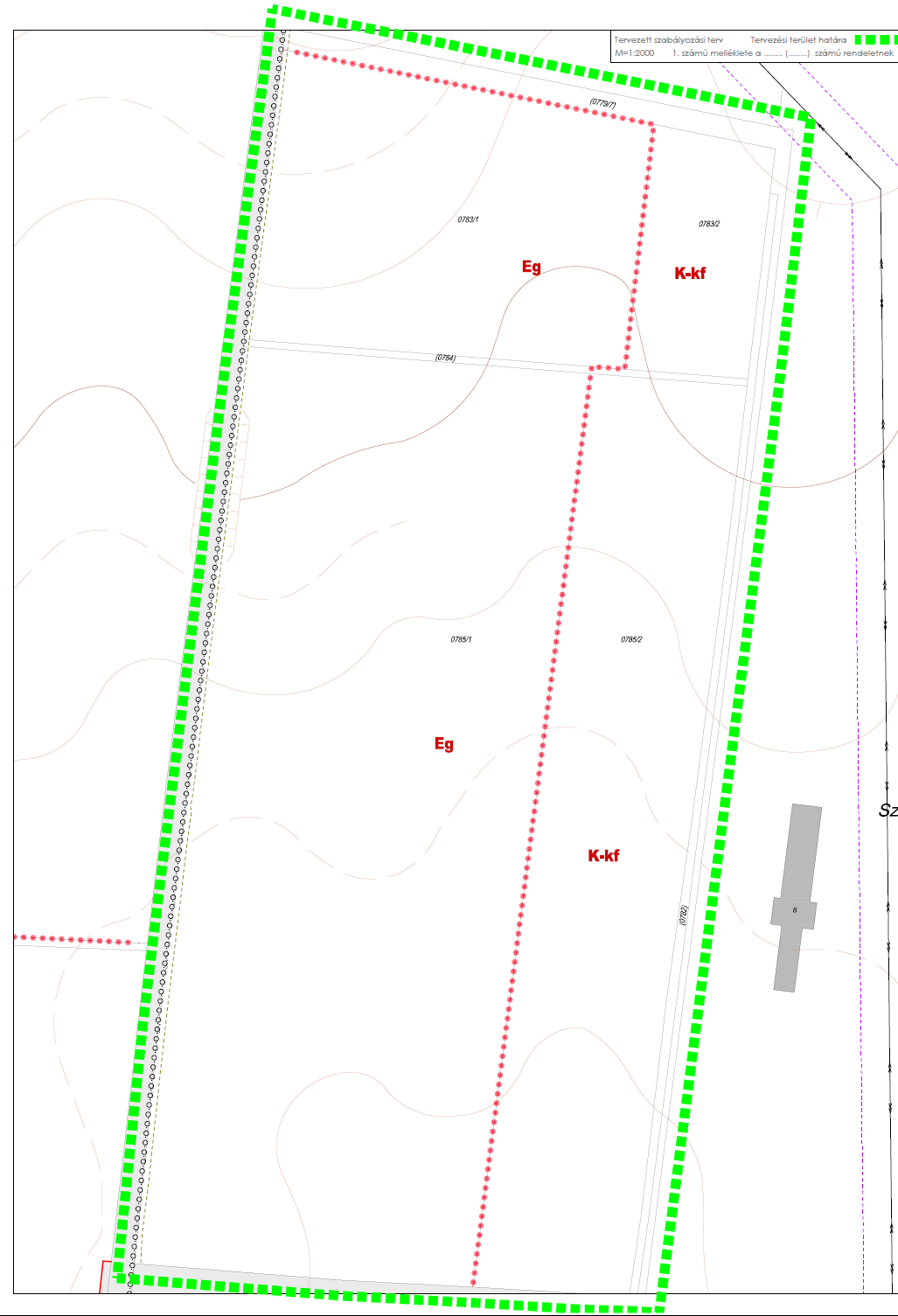 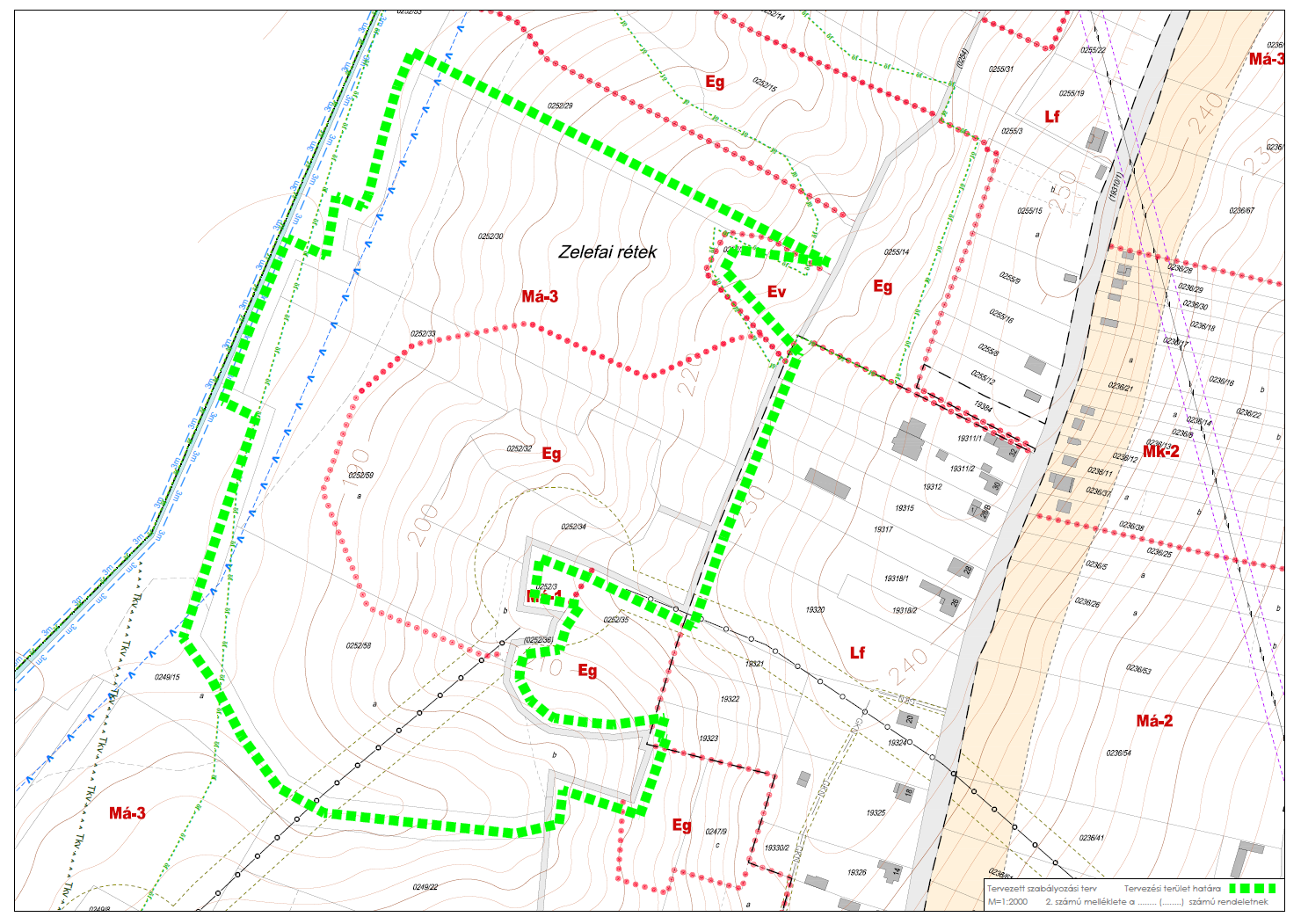 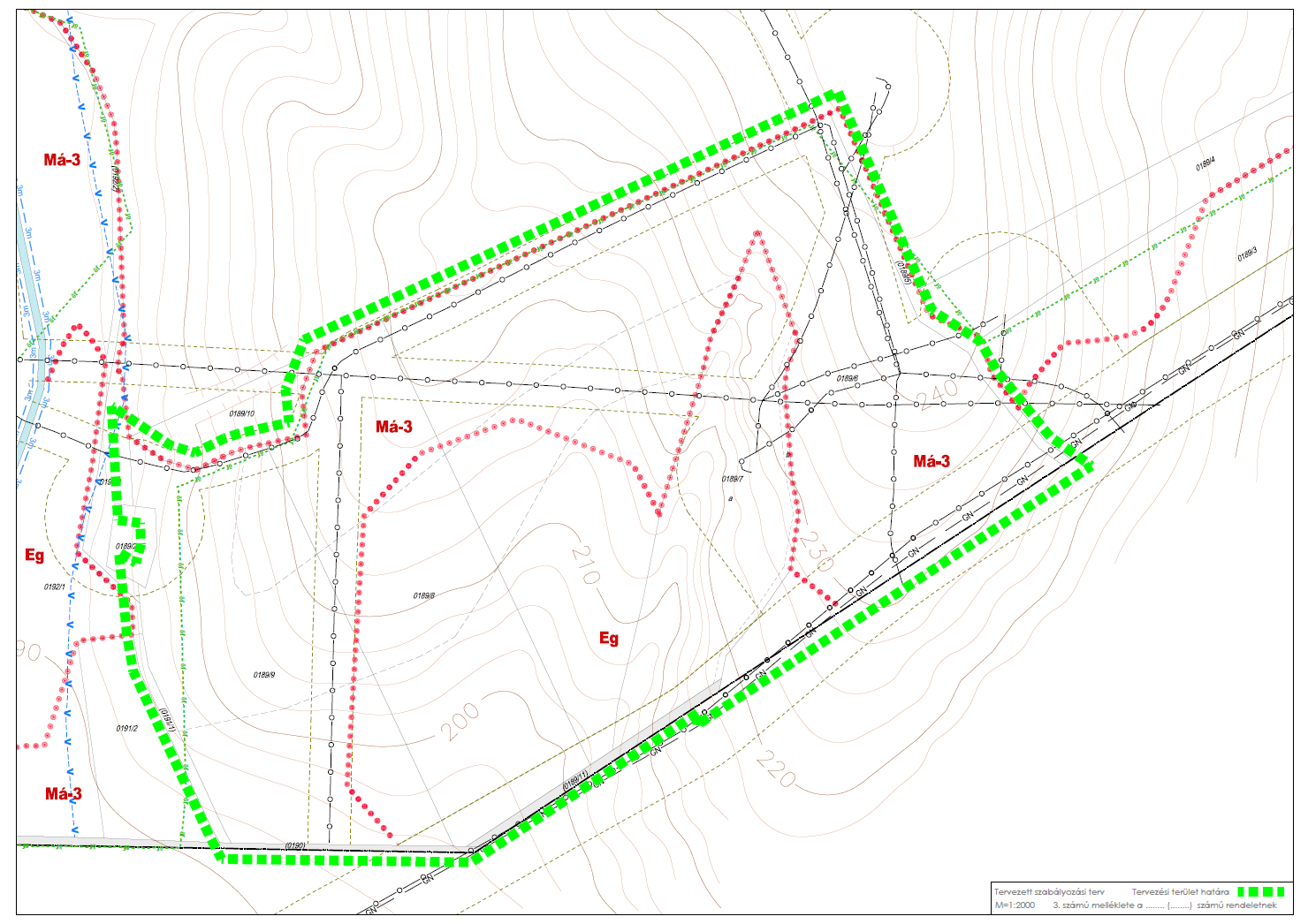 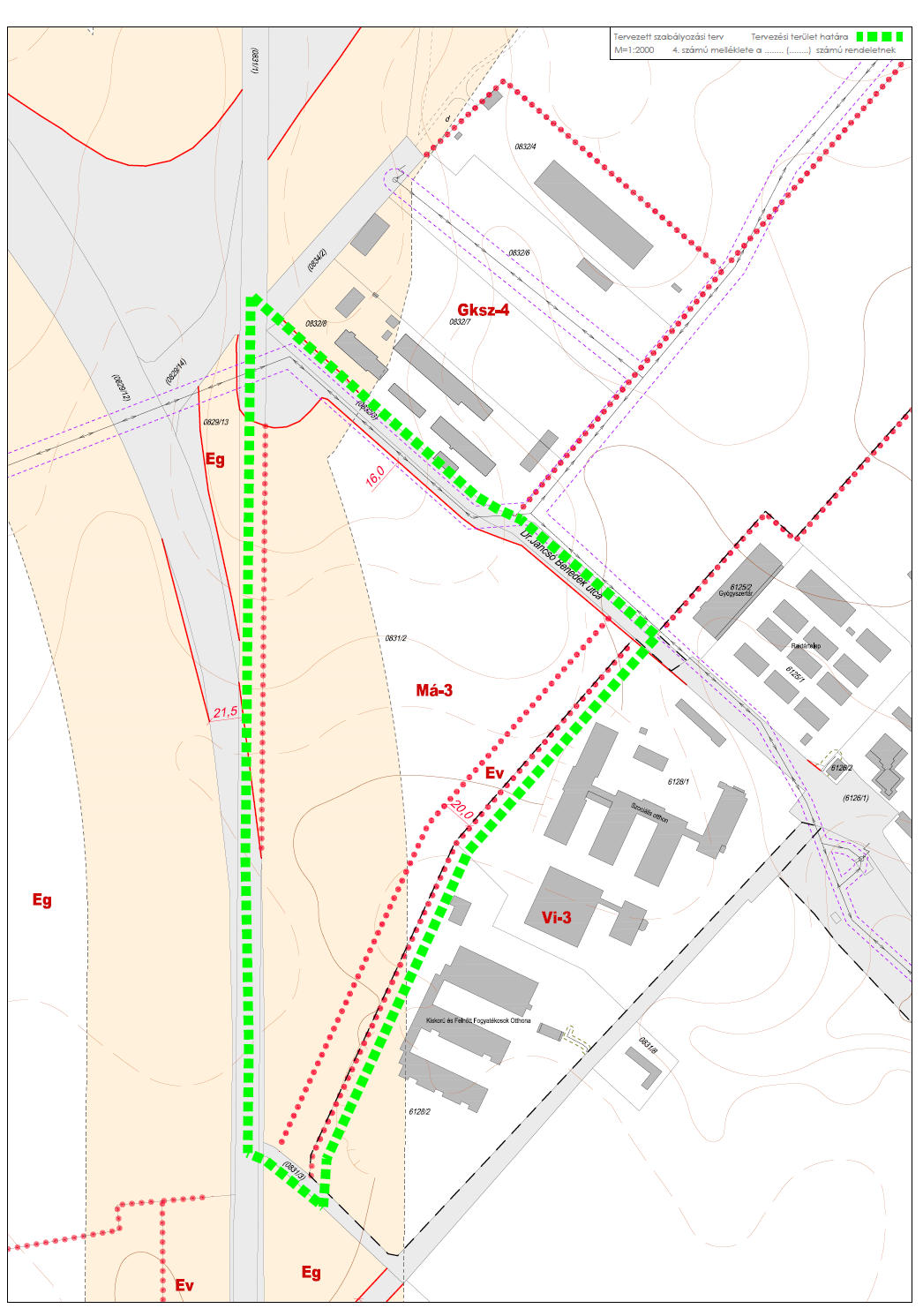 